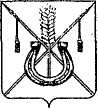 АДМИНИСТРАЦИЯ КОРЕНОВСКОГО ГОРОДСКОГО ПОСЕЛЕНИЯКОРЕНОВСКОГО РАЙОНАПОСТАНОВЛЕНИЕот    		                                                  			  № г. КореновскО внесении изменений в постановление администрацииКореновского городского поселения Кореновского районаот 29 января 2010 года № 71 «О печатных средствах массовой информации для опубликования нормативных правовых актов»»В соответствии с Уставом Кореновского городского поселения Кореновского района, решением Совета Кореновского городского поселения Кореновского района от 29 января 2010 года № 53 «Об учреждении печатного средства массовой информации органов местного самоуправления Кореновского городского поселения Кореновского района»», администрация Кореновского городского поселения Кореновского района п о с т а н о в л я е т:1. Внести в постановление администрации Кореновского городского поселения Кореновского района от 29 января 2010 года № 71 «О печатных средствах массовой информации для опубликования нормативных правовых актов» следующие изменения:1.1. Пункт 3 постановления изложить в новой редакции:«3. Возложить на общий отдел администрации Кореновского городского поселения Кореновского района (Воротникова) контроль за опубликованием муниципальных правовых актов в печатных средствах массовой информации.»1.2. Пункт 4 постановления изложить в новой редакции:«4. Обеспечить рассылку «Вестника органов местного самоуправления Кореновского городского поселения Кореновского района» общему отделу администрации Кореновского городского поселения Кореновского района (Воротникова), согласно перечню рассылки.»1.3. Приложение к постановлению изложить в новой редакции (прилагается).2. Общему отделу администрации Кореновского городского                поселения Кореновского района (Воротникова) официально обнародовать настоящее постановление и разместить его на официальном сайте администрации Кореновского городского поселения Кореновского района в информационно-телекоммуникационной сети «Интернет».3. Постановление вступает в силу после его официального обнародования.ГлаваКореновского городского поселенияКореновского района							              Е.Н. Пергун2ПЕРЕЧЕНЬ рассылки «Вестника органов местного самоуправления Кореновского городского поселения Кореновского района»Начальник юридического отделаадминистрации Кореновского городскогопоселения Кореновского района			   		     М.В. Омельченко 5ЛИСТ СОГЛАСОВАНИЯО внесении изменений в постановление администрацииКореновского городского поселения Кореновского районаот 29 января 2010 года № 71 «О печатных средствах массовой информации для опубликования нормативных правовых актов»»Проект подготовлен и внесен:юридическим отделомадминистрации Кореновскогогородского поселенияНачальник отдела 					                          М.В. ОмельченкоПроект согласован:Заместитель главыКореновского городского поселенияКореновского района                                                                               Р.Ф. ГромовНачальник общего отделаадминистрации Кореновскогогородского поселения				                                   М.О. ВоротниковаПРИЛОЖЕНИЕк постановлению администрации Кореновского городского поселения Кореновского района от _____________  №  ____«ПРИЛОЖЕНИЕ УТВЕРЖДЕНпостановлением администрации Кореновского городского поселения Кореновского района от 29.01.2010 № 71№НаименованиеАдрес1Администрация Кореновского городского поселения Кореновского района.Кореновск, ул.Красная, 412Администрация муниципального образования Кореновский район.Кореновск, ул.Красная, 413 Прокуратура Кореновского района.Кореновск, ул.Пролетарская, 35А4Кореновский районный суд.Кореновск, ул.Красная, 1005 Управление социальной защиты     населения департамента социальной   защиты населения Краснодарского края в   Кореновском районе.Кореновск, ул.Фрунзе, 99А6 Управление Пенсионного фонда Российской Федерации (государственное учреждение) в Кореновском районе.Кореновск, ул.Красная, 77а7Межрайонная инспекция Федеральной налоговой службы России № 14 по Краснодарскому краю.Кореновск, ул.Красная, 398Филиал федерального государственного бюджетного учреждения «Федеральная кадастровая палата Федеральной службы государственной регистрации, кадастра и картографии» по Краснодарскому краю.Кореновск, ул.Коммунаров, 78Б9Кореновский отдел Федеральной службы государственной регистрации, кадастра и картографии по Краснодарскому краю .Кореновск, ул.Красная, 21а10Территориальный отдел Управления Роспотребнадзора по Краснодарскому краю в Выселковском, Усть-Лабинском, Кореновском, Динском районах .Кореновск, ул.Красная, 14611ОМВД России по Кореновскому району.Кореновск, ул.Мира, 7712МУП Кореновского городского поселения «ЖКХ». Кореновск, ул. Суворова, 1 А13АО «Кореновскрайгаз».Кореновск, ул.Тимашевская , 1Б14ОАО «Кореновское АТП». Кореновск,ул.Красная, 515МУК «Кореновская межпоселенческая центральная районная библиотека». Кореновск, ул.Красная,14016МУК «Городской Дом культуры Кореновского городского поселения Кореновского района № 1»353180, г.Кореновск, ул. Клубная,4717 Городской Дом культуры № 2филиал - МУК Городской Дом культуры Кореновского городского поселения Кореновского района № 1. Кореновск, ул. Киевская, 3  18Сельский Дом культуры п.Мирного - филиал - МУК Городской Дом культуры Кореновского городского поселения Кореновского района № 1353159, Кореновский район, пос.Мирный, ул. Клубная, 619Сельский Дом культуры п.Свободного - филиал - МУК Городской Дом культуры Кореновского городского поселения Кореновского района № 1353182 ,Кореновский район, пос.Свободный, ул. Центральная,1020Сельский Дом культуры п.Южного - филиал - МУК Городской Дом культуры Кореновского городского поселения Кореновского района № 1353181, Кореновский район, пос. Южный, ул. Краснооктябрьская,53-а21МУК Кореновского городского поселения Кореновского района «Кореновская Центральная городская библиотека». Кореновск, ул. Клубная, 4722Городская библиотека № 1 – филиал МУК Кореновского городского поселения Кореновского района «Кореновская Центральная городская библиотека» ». Кореновск, ул. Киевская, 823 Городская библиотека № 2 – филиал МУК Кореновского городского поселения Кореновского района «Кореновская Центральная городская библиотека» . Кореновск, ул. Тимашевская, 1624 Сельская библиотека пос. Южного - филиал МУК Кореновского городского поселения Кореновского района «Кореновская Центральная городская библиотека» 353161 , Кореновский район, пос. Южный, ул. Краснооктябрьская, 5525Сельская библиотека пос. Свободного - филиал МУК Кореновского городского поселения Кореновского района «Кореновская Центральная городская библиотека» 353152, Кореновский район, пос. Свободный,  ул. Центральная, 1026 Сельская библиотека пос.  Мирного - филиал МУК Кореновского городского поселения Кореновского района «Кореновская Центральная городская библиотека»353159, Кореновский район, пос. Мирный,ул. Клубная, 427Кореновское районное казачье общество.Кореновск, ул.Коммунаров, 7828Кореновская районная организация Краснодарской краевой общественной организации ветеранов (пенсионеров, инвалидов) войны, труда, Вооруженных Сил и правоохранительных органов.Кореновск, ул.Красная, 4129Кореновская районная организация Краснодарской краевой организации общероссийской общественной организации «Всероссийское общество инвалидов».Кореновск, ул.Р.Люксембург, 6730Кореновская районная территориальная организация Краснодарской краевой территориальной организации российского профсоюза работников потребительской кооперации и предпринимательства.Кореновск, ул.Фрунзе, 99а31Кореновская торгово-промышленная палата.Кореновск, ул. Мира, 126 А 32Общественная организация «Объединение владельцев малого и среднего бизнеса Кореновского района Краснодарского края».Кореновск, ул.Тимашевская, 2633Кореновская районная организация профессионального союза работников здравоохранения Российской Федерации.Кореновск,ул.Павлова, 1934Кореновская районная профсоюзная организация работников народного образования и науки Российской Федерации.Кореновск,ул.Красная, 10235Кореновская районная территориальная организация профсоюза работников агропромышленного комплекса РФ  .Кореновск, ул.Коммунаров, 78б36Кореновская районная территориальная организация профсоюза работников государственных учреждений и общественного обслуживания .Кореновск, ул. Коммунаров, 78б37ТИК Кореновская.Кореновск, ул.Красная, 41